UNIVERSITY OF NORTH BENGAL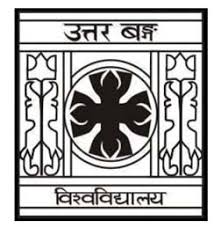 ( 102 ) INDIAN INSTITUTE OF LEGAL STUDIESSl. No.Registration NoNameCourse11022005040001AFSANA KHATOONB.A LL.B(HONS)21022005040002SK SHABAJ HUSSAINB.A LL.B(HONS)31022005040003NIKHIL KUMAR GUPTAB.A LL.B(HONS)41022005040004MRIDULA SARKARB.A LL.B(HONS)51022005040005AAISHA SHARMAB.A LL.B(HONS)61022005040006SUSHMITA ADHIKARIB.A LL.B(HONS)71022005040007URMEE NANDIB.A LL.B(HONS)81022005040008GOVIND KUMAR SAHB.A LL.B(HONS)91022005040009SAMRIDHYA PALB.A LL.B(HONS)101022005040010SHILPI DUTTAB.A LL.B(HONS)111022005040011PARTHIV CHAKRABORTYB.A LL.B(HONS)121022005040012MAHEK MANTRIB.A LL.B(HONS)131022005040013DIPARNAB DUTTAB.A LL.B(HONS)141022005040014SAPNA DHOBIB.A LL.B(HONS)151022005040015SUJEN KUJURB.A LL.B(HONS)161022005040016DUZINLA GOLAYB.A LL.B(HONS)171022005040017TSHERING DOLMA BLONB.A LL.B(HONS)181022005040018SARU SHARMAB.A LL.B(HONS)191022005040019AMIT BARMANB.A LL.B(HONS)201022005040020TANIYA SHYAMB.A LL.B(HONS)211022005040021HRISAV ANIRBAN GHOSHB.A LL.B(HONS)221022005040022KRITI SINGHB.A LL.B(HONS)231022005040023THENDUP YOLMOB.A LL.B(HONS)241022005040024PRIYANKA GOSWAMIB.A LL.B(HONS)251022005040025SUBHALAXMI DASB.A LL.B(HONS)261022005040026EESHA SARKARB.A LL.B(HONS)271022005040027PRAKRITI CHHETRIB.A LL.B(HONS)281022005040028SAGNIK DUTTAB.A LL.B(HONS)291022005040029JASMIN ALIB.A LL.B(HONS)301022005040030ROSY SHARON BAGHB.A LL.B(HONS)311022005040031SHUBHRANIL SAHAB.A LL.B(HONS)321022005040032SAYANI DEYB.A LL.B(HONS)331022005040033SOHINI SARKARB.A LL.B(HONS)341022005040034SUHANA PARVEENB.A LL.B(HONS)351022005040035SHUBHANKAR DASB.A LL.B(HONS)361022005040036GAYATRI BHAGATB.A LL.B(HONS)371022005040037MD SHABAZ HOQUEB.A LL.B(HONS)381022005040038RUPOSRI DASB.A LL.B(HONS)391022005040039KRISHNA SINGHAB.A LL.B(HONS)401022005040040ARIJIT DUTTAB.A LL.B(HONS)411022005040041RUPA DASB.A LL.B(HONS)421022005040042SUBHANKAR DASB.A LL.B(HONS)431022005040043ESSHA SARKARB.A LL.B(HONS)441022005040044ADITYA BHANDARIB.A LL.B(HONS)451022005040045SYDNEY LAMAB.A LL.B(HONS)461022005040046SIMRAN RAIB.A LL.B(HONS)471022005040047SAGORIKA DASB.A LL.B(HONS)481022005040048PRAYAS GURUNGB.A LL.B(HONS)491022005040049SATARUPA GHATAKB.A LL.B(HONS)501022005040050HRITTIKA SAHAB.A LL.B(HONS)511022005040051SAYANI MUKHERJEEB.A LL.B(HONS)521022005040052ELINA PAULB.A LL.B(HONS)531022005040053SHRUTI KUMARIB.A LL.B(HONS)541022005040054CHASANGMU TAMANGB.A LL.B(HONS)551022005040055SABANA KHATOONB.A LL.B(HONS)561022005040056SWATHI MANDALB.A LL.B(HONS)571022005040057MRITUL SINGHAB.A LL.B(HONS)581022005040058LINA PARVINB.A LL.B(HONS)591022005040059SAMPA ROYB.A LL.B(HONS)601022005040060SOHAM KUNDUB.A LL.B(HONS)611022005040061RAHUL SAHAB.A LL.B(HONS)621022005040062SAHIL TAMANGB.A LL.B(HONS)631022005040063ANURADHA YADAVB.A LL.B(HONS)641022005040064AYUB SARKARB.A LL.B(HONS)651022005040065SHEIKH MAMPIB.A LL.B(HONS)661022005040066RUMI BHAGATB.A LL.B(HONS)671022005040067PRIYANKA ROYB.A LL.B(HONS)681022005040068PRIYANKA ROYB.A LL.B(HONS)691022005040069REETIKA DASB.A LL.B(HONS)701022005040070SAHID AKTARB.A LL.B(HONS)711022005040071AAVASH THAKURIB.A LL.B(HONS)721022005040072DEBJANI CHAKRABORTYB.A LL.B(HONS)731022005040073TRISHA KUNDUB.A LL.B(HONS)741022005040074RINKI HAZRAB.A LL.B(HONS)751022005040075PRITI SARKARB.A LL.B(HONS)761022005040076MOU CHAUDHURIB.A LL.B(HONS)771022005040077MOHIT SAHAB.A LL.B(HONS)781022005040078BIBISNA RAIB.A LL.B(HONS)791022005040079REBIKA PRADHANB.A LL.B(HONS)801022005040080BADAL DASB.A LL.B(HONS)811022005040081NAJNI PARVEENB.A LL.B(HONS)821022005040082MATIBUL RABBANIB.A LL.B(HONS)831022005040083SAPTAPARNA SARKARB.A LL.B(HONS)841022005040084DEVRATH GAZMERB.A LL.B(HONS)851022005040085REBATI BARMANB.A LL.B(HONS)861022005040086SOUVIK MAJUMDARB.A LL.B(HONS)871022005040087VINITA SHARMAB.A LL.B(HONS)881022005040088ABHISEK ROYB.A LL.B(HONS)891022005040089RITU CHHETRIB.A LL.B(HONS)901022005040090KUSHAL PRASAD SAHAB.A LL.B(HONS)911022005040091KALPITA DEB SHARMAB.A LL.B(HONS)921022005040092SHAHNAJ BEGAMB.A LL.B(HONS)931022005040093PRITAM GOPEB.A LL.B(HONS)941022005040094JAYA MAJUMDARB.A LL.B(HONS)951022005040095TSHEWANG DORJEE LAMAB.A LL.B(HONS)961022005040096SHABNAM NASRINB.A LL.B(HONS)971022005040097RIPTA GHOSHB.A LL.B(HONS)981022005040098ABHINANDAN GURUNGB.A LL.B(HONS)991022005040099RIMI SUTRADHARB.A LL.B(HONS)1001022005040100ANAMIKA SAHAB.A LL.B(HONS)1011022005040101SAFAL RAIB.A LL.B(HONS)1021022005040102SOUMYAJIT BARMANB.A LL.B(HONS)1031022005040103RISHA DASB.A LL.B(HONS)1041022005040104ALOKA ROYB.A LL.B(HONS)1051022005040105JAYA BARMANB.A LL.B(HONS)1061022005040106DIYA ROYB.A LL.B(HONS)1071022005040107TANIYA GUHAB.A LL.B(HONS)1081022005040108PRIYA MRIDHAB.A LL.B(HONS)1091022005040109PRATHANA BANIKAB.A LL.B(HONS)1101022005040110PRIYANKA ROY CHOUDHURYB.A LL.B(HONS)1111022005040111RONAK DASB.A LL.B(HONS)1121022005040112RAHUL CHAKRABORTYB.A LL.B(HONS)1131022005040113SOMENDU KR MANDALB.A LL.B(HONS)1141022005040114PRIYA TALUKDARB.A LL.B(HONS)1151022005040115SHREYA SENB.A LL.B(HONS)1161022005040116SUITY DHARB.A LL.B(HONS)1171022005040117SAGNIK SAHAB.A LL.B(HONS)1181022005040118SUSMITA ROYB.A LL.B(HONS)1191022005040119JUSTISH DASB.A LL.B(HONS)1201022005040120DEVAPRIYA SAHAB.A LL.B(HONS)1211022005040121ANNESHA BHADURYB.A LL.B(HONS)1221022005040122SUJAL LIMBOOB.A LL.B(HONS)1231022005040123SAIKAT ROYB.A LL.B(HONS)1241022005040124ABANTIKA DEYB.A LL.B(HONS)1251022005040125AMAR KUMARB.A LL.B(HONS)1261022005040126CHANCHAL SHARMAB.A LL.B(HONS)1271022005040168SWARNAYU SAHAB.B.A LL.B (HONS)1281022005040169AMRITA KHANALB.B.A LL.B (HONS)1291022005040170ALFAHAD SHAH PRADHANB.B.A LL.B (HONS)1301022005040171ADITI PANDEYB.B.A LL.B (HONS)1311022005040172AKRITI CHETTRIB.B.A LL.B (HONS)1321022005040173PRACHIB.B.A LL.B (HONS)1331022005040174SOURADIP PAULB.B.A LL.B (HONS)1341022005040175SAKSHI PRATYUSHB.B.A LL.B (HONS)1351022005040176KAUSHIK ADHIKARYB.B.A LL.B (HONS)1361022005040177SOHINI CHAKRABORTYB.B.A LL.B (HONS)1371022005040178DEBADITYA PALB.B.A LL.B (HONS)1381022005040179DEBASHISH PAULB.B.A LL.B (HONS)1391022005040180BONNY MAHATOB.B.A LL.B (HONS)1401022005040181SOMNATH BARDHANB.B.A LL.B (HONS)1411022005040182TABEN IQUBALB.B.A LL.B (HONS)1421022005040183MEGHA DASB.B.A LL.B (HONS)1431022005040184ABARTHO DASB.B.A LL.B (HONS)1441022005040185NAWRAJ BISWAKARMAB.B.A LL.B (HONS)1451022005040186ASHFIA TABASSUMB.B.A LL.B (HONS)1461022005040187AALIYA AFREENB.B.A LL.B (HONS)1471022005040188RAHUL KUMAR DASB.B.A LL.B (HONS)1481022005040189PRABHAT KUMARB.B.A LL.B (HONS)1491022005040190DEBAPRIYA SAHAB.B.A LL.B (HONS)1501022005040191GANGA ROYB.B.A LL.B (HONS)1511022005040192ANISHA KUMARIB.B.A LL.B (HONS)1521022005040193ANISHA SARAFB.B.A LL.B (HONS)1531022005040194MUSKAN SINGHALB.B.A LL.B (HONS)1541022005040195SURAMYA SUNDASB.B.A LL.B (HONS)1551022005040196SRISTHI GOYELB.B.A LL.B (HONS)1561022005040197ARNAB BAIRAGIB.B.A LL.B (HONS)1571022005040252MANISHA CHETTRIB.B.A LL.B(HONS)1581022005040127SMRITI BIHANIB.COM LL.B(HONS)1591022005040128SHIWANGI CHETTRIB.COM LL.B(HONS)1601022005040129CHIRAG RATHIB.COM LL.B(HONS)1611022005040130RIYA PATODIAB.COM LL.B(HONS)1621022005040131PRAGYA KUMARI BUBNAB.COM LL.B(HONS)1631022005040132MAAN SINGHAB.COM LL.B(HONS)1641022005040133SUSMITA SHILLB.COM LL.B(HONS)1651022005040134TAMAL KUMAR SAHAB.COM LL.B(HONS)1661022005040135TUNISHA ADHIKARYB.COM LL.B(HONS)1671022005040136TANISHA DASB.COM LL.B(HONS)1681022005040137CHETNA SIWANIWALB.COM LL.B(HONS)1691022005040138SURAJ KUMAR GUPTAB.COM LL.B(HONS)1701022005040139MUSKAN JYOTISHIB.COM LL.B(HONS)1711022005040140PRANESH THAPAB.COM LL.B(HONS)1721022005040141SURAJ SHARMAB.COM LL.B(HONS)1731022005040142PRATIK AGARWALB.COM LL.B(HONS)1741022005040143VARSHA KUMARI SINGHB.COM LL.B(HONS)1751022005040144SHRUTI DEYB.COM LL.B(HONS)1761022005040145AMZAD HUSSAINB.COM LL.B(HONS)1771022005040146ESHA SHA SONARB.COM LL.B(HONS)1781022005040147PRIYANGSHU SAHAB.COM LL.B(HONS)1791022005040148BIDHAN RAIB.COM LL.B(HONS)1801022005040149ABIR BISWASB.COM LL.B(HONS)1811022005040150ROHIT PRASADB.COM LL.B(HONS)1821022005040151SHREYAA ROYB.COM LL.B(HONS)1831022005040152RITWIKA CHAUDHURIB.COM LL.B(HONS)1841022005040153SNEHASISH MOITRAB.COM LL.B(HONS)1851022005040154ALANKRITA CHAKRABORTYB.COM LL.B(HONS)1861022005040155TANISHA NANDYB.COM LL.B(HONS)1871022005040156PRATIK AGARWALB.COM LL.B(HONS)1881022005040157AYUSH SAHAB.COM LL.B(HONS)1891022005040158SHRITI SHACKSARIAB.COM LL.B(HONS)1901022005040159IPSITA SAHAB.COM LL.B(HONS)1911022005040160MAYURI SULTANAB.COM LL.B(HONS)1921022005040161SHRESTHA GOSWAMIB.COM LL.B(HONS)1931022005040162NANDINI MITRAB.COM LL.B(HONS)1941022005040163ANJALI HURKATB.COM LL.B(HONS)1951022005040164SOHAM SARKARB.COM LL.B(HONS)1961022005040165SUBHODEEP HALDERB.COM LL.B(HONS)1971022005040166AASTHA DASB.COM LL.B(HONS)1981022005040167SACHI AGARWALB.COM LL.B(HONS)1991022006050198SURUCHI BHARADWAJLL.B(THREE YEAR)2000111505010059ANISHA THAKURILL.B(THREE YEAR)2010111505010123BHASKAR MAINALI SHARMALL.B(THREE YEAR)2020111505030597SABBATH RAILL.B(THREE YEAR)2030191605011242RUDRA BARMANLL.B(THREE YEAR)2040191705011365RIYA TALUKDARLL.B(THREE YEAR)2050201305020034REYA AGARWALLL.B(THREE YEAR)2060211705010340HAIMANTI ROYLL.B(THREE YEAR)2070231706010046ANTEPH TAMANGLL.B(THREE YEAR)2080291606010902BARNALI CHOWDHURYLL.B(THREE YEAR)2090291705011006MUSKAAN AGARWALLL.B(THREE YEAR)2100291705011667SANGEETA DASLL.B(THREE YEAR)2110291706010583DIYA GURIALL.B(THREE YEAR)2120291706010975MONALISHA PARVEENLL.B(THREE YEAR)2130331705010124AMIT SINHALL.B(THREE YEAR)2140401505020223ARNAB SARKARLL.B(THREE YEAR)2150521605012214DICHEN LEPCHALL.B(THREE YEAR)2160521605012453JOGALA SWETALL.B(THREE YEAR)2170521605022667SAMIRAN PAULLL.B(THREE YEAR)2180521606011251SAMRITA TARAFDARLL.B(THREE YEAR)2190521706011642SANDHI BARMANLL.B(THREE YEAR)220052201650510RAKSHA SHARMALL.B(THREE YEAR)2210581705020224HITESH SARSODIALL.B(THREE YEAR)2220581705020384PARTHA DASLL.B(THREE YEAR)2230581705020744TEJUS AGARWALLL.B(THREE YEAR)2240791705010105KINGSUK PAULLL.B(THREE YEAR)2250791705010109LALI BAHETILL.B(THREE YEAR)2260791705010114MEGNA TAMANGLL.B(THREE YEAR)2270911505010356WANGCHU SARAILL.B(THREE YEAR)2280911605030045SRIJAN CHAKRABORTYLL.B(THREE YEAR)2291011505020040ANJANA AGARWALLL.B(THREE YEAR)2301011706020324RAGHAV AGARWALLL.B(THREE YEAR)2311021806050234TANAY AICHLL.B(THREE YEAR)2321021906050193BIPUL MANDALLL.B(THREE YEAR)2331021906050200NAWAJ SHARIF KHANLL.B(THREE YEAR)2341022006050198SURUCHI BHARADWAJLL.B(THREE YEAR)2351022006050199ANJALI SHRESTHALL.B(THREE YEAR)2361022006050200SUSHIL SHARMALL.B(THREE YEAR)2371022006050201BEAUTY MONDALLL.B(THREE YEAR)2381022006050202EAZAZ AHMADLL.B(THREE YEAR)2391022006050203NIRANJAN BISWASLL.B(THREE YEAR)2401022006050204CHAYAN MUNI BHOWALLL.B(THREE YEAR)2411022006050205ARINDAM GHOSELL.B(THREE YEAR)2421022006050206SUNANDA DEYLL.B(THREE YEAR)2431022006050207SONU DEBLL.B(THREE YEAR)2441022006050208SHUVAM SARKARLL.B(THREE YEAR)2451022006050209JOSEPHINA LAKRALL.B(THREE YEAR)2461022006050210MOURITA GHOSHLL.B(THREE YEAR)2471022006050211ENAKSHI SARKARLL.B(THREE YEAR)2481022006050212BHOJENDRA BAHADUR GHARTILL.B(THREE YEAR)2491022006050213HARSH SHAHLL.B(THREE YEAR)2501022006050214RAJ SHEKHARLL.B(THREE YEAR)2511022006050215FIRDOSH AHMEDLL.B(THREE YEAR)2521022006050216AAKASHNEEL DATTALL.B(THREE YEAR)2531022006050217SHARMISTHA GHOSHLL.B(THREE YEAR)2541022006050218RAJLEE RAILL.B(THREE YEAR)2551022006050219SHREYA UPADHYAYLL.B(THREE YEAR)2561022006050220FARISTA ISLAMLL.B(THREE YEAR)2571022006050221NILOTPAL GHOSHLL.B(THREE YEAR)2581022006050222PRIYANKA SHARMALL.B(THREE YEAR)2591022006050224CHETAN SHARMALL.B(THREE YEAR)2601022006050225KOLLOL MAJUMDARLL.B(THREE YEAR)2611022006050226PINKI CHAKRABORTYLL.B(THREE YEAR)2621022006050227SOUMYADITYA MISRALL.B(THREE YEAR)2631022006050228RAKHI AGARWALLL.B(THREE YEAR)2641022006050231SROMAN ROYLL.B(THREE YEAR)2651022006050232SHEFALI BARMANLL.B(THREE YEAR)2661022006050233ABHRADUT DUTTALL.B(THREE YEAR)2671022006050234ANANYA ROYLL.B(THREE YEAR)2681022006050235CHITRANKAN CHAKRABORTYLL.B(THREE YEAR)2691022006050236ADITI BEHURALL.B(THREE YEAR)2701022006050237SHILA SUBBALL.B(THREE YEAR)2711022006050238GURIYA DASLL.B(THREE YEAR)2721022006050239FIROJ ALAMLL.B(THREE YEAR)2731022006050240RUMI SARKARLL.B(THREE YEAR)2741022006050241KOUSHIK GHOSHLL.B(THREE YEAR)2751022006050242BINDIA DASLL.B(THREE YEAR)2761022006050243RAMAN KUMAR AGARWALLL.B(THREE YEAR)2771022006050244MOSTAFA SEIKHLL.B(THREE YEAR)2781022006050245TARUN KUMARLL.B(THREE YEAR)2791022006050246UDITH KUMAR SETHIALL.B(THREE YEAR)2801022006050247ATANU SARKARLL.B(THREE YEAR)2811022006050248UPASHNA LABARLL.B(THREE YEAR)2821022006050250SUJAN LAMALL.B(THREE YEAR)2831022006050251NILUFA YASMINLL.B(THREE YEAR)2841022006050255SNIGDHA ROYLL.B(THREE YEAR)2851022006050256AMAN KUMAR JHALL.B(THREE YEAR)2861022006050257TINTUS EKKALL.B(THREE YEAR)2871022006050258DWAIPAYAN GHOSHLL.B(THREE YEAR)2881201705020045TANMOY PAULLL.B(THREE YEAR)2891201705020046TANNU AGARWALLL.B(THREE YEAR)290190272DEBASHREE BISWASLL.B(THREE YEAR)291291606012092MUKUL BARMANLL.B(THREE YEAR)292300017ANJANA ROYLL.B(THREE YEAR)293300200SWETA DEYLL.B(THREE YEAR)294520354BAPI BARMANLL.B(THREE YEAR)295580369ASHISH JINDALLL.B(THREE YEAR)296580449ADITYA GUPTALL.B(THREE YEAR)